COMPOSIÇÃO DO COLEGIADO PLENO(Artigo 5° do Regimento Interno do Departamento de Geociências)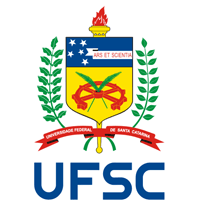 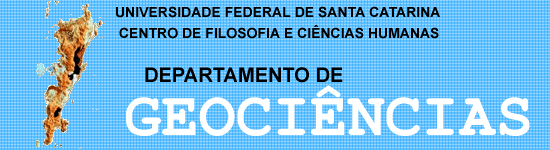 OrdemNomeOrigemE-mail1Norberto Olmiro Horn FilhoChefe horn@cfh.ufsc.br2Everton da SilvaSubchefe everton.silva@ufsc.br3Alberto Elvino FrankeDocente lotado no GCNalberto.franke@ufsc.br4Arthur Schmidt NaniniDocente lotado no GCNarthur.nanni@ufsc.br5Breno Leitão WaichelDocente lotado no GCNbreno@cfh.ufsc.br6Carlos Antônio Oliveira VieiraDocente lotado no GCNcarlos.vieira@ufsc.br7Carlos José EspíndolaDocente lotado no GCNcje@cfh.ufsc.br8Clécio Azevedo da SilvaDocente lotado no GCNclecio@cfh.ufsc.br9Daniel Galvão Veronez ParizotoDocente lotado no GCNdaniel_parizoto@hotmail.com10Edison Ramos TomazzoliDocente lotado no GCNedison@cfh.ufsc.br11Elson Manoel PereiraDocente lotado no GCNelsonmp@hotmail.com12Érico Porto FilhoDocente lotado no GCNerico.porto@ufsc.br13Fernando Jacques AlthoffDocente lotado no GCNfjalthoff@gmail.com14George Caminha-Maciel FilhoDocente lotado no GCNcaminha.maciel@ufsc.br15Harrysson Luiz da SilvaDocente lotado no GCNharrysson@uol.com.br16Janete Josina de AbreuDocente lotado no GCNjabreu2@gmail.com17José Messias BastosDocente lotado no GCNjbastos57@gmail.com18Juan Antônio Altamarino FloresDocente lotado no GCNjuan.flores@ufsc.br19Leila Christina Duarte DiasDocente lotado no GCNleiladias@hotmail.com20Liliana Sayuri OsakoDocente lotado no GCNliliana.osako@ufsc.br21Lindberg Nascimento JuniorDocente lotado no GCNlindberg.junior@ufsc.br22Luana FlorisbalDocente lotado no GCNgeoluana@yahoo.com.br23Manoela Bettarel BállicoDocente lotado no GCNmanoela.bettarel@ufsc.br24Marcelo Accioly Teixeira de OliveiraDocente lotado no GCNmaroliv@cfh.ufsc.br25Márcio Rogério SilveiraDocente lotado no GCNmarcio.silveira@ufsc.br26Marcos Aurélio da SilvaDocente lotado no GCNm.aurelio.silva@ufsc.br27Maria Helena LenziDocente lotado no GCNm.h.lenzi@ufsc.br28Marivaldo dos Santos NascimentoDocente lotado no GCNmarivaldo.nascimento@ufsc.br29Michele MonguilhottDocente lotado no GCNmichele.monguilhott@ufsc.br30Murilo da Silva EspíndolaDocente lotado no GCNmurilo.espindola@ufsc.br31Nazareno José de CamposDocente lotado no GCNnazareno.campos@ufsc.br32Neivaldo Araújo de CastroDocente lotado no GCNn.castro@ufsc.br33Orlando Ednei FerrettiDocente lotado no GCNorlando.ferretti@ufsc.br34Patrícia Hadler RodriguesDocente lotado no GCNpatricia.hadler@ufsc.br35Roberto Fabris GoerlDocente lotado no GCNroberto.fabris@gmail.com36Roberto Sacks CamposDocente lotado no GCNroberto.campos@ufsc.br37Rosemy da Silva NascimentoDocente lotado no GCNrosemy.nascimento@gmail.com38Patrick Maia CardosoRepresentante dos servidores técnico-administrativospatrick.cardoso@ufsc.br39Rafaela Cristina Ramalho SaraivaRepresentante discente do curso de graduação em Geografiafafa.saraiva@hotmail.com40Caetano RutsatzRepresentante discente do curso de graduação em Geologiacaetanorutsatz@gmail.com41João Victor Moré RamosRepresentante discente do Programa de Pós-graduação em Geografiajaumbgood@gmail.com42Francisco Carlos PortelaRepresentante discente do Programa de Pós-graduação em Desastres Naturaisportellacf@hotmail.com